Заняття  з розвитку лексико-граматичних засобів мовлення у старшій логопедичній групіТема: «Надзвичайна пригода Незнайка у зимовому лісі»Мета заняття:  вчити дітей  висловлювати свої думки, ставити запитання, давати відповіді, користуючись складними поширеними реченнями, вчити порівнювати предмети, явища природи, використовуючи сполучник а.розвивати слухову увагу, фонематичне сприймання, мислення, пам'ять; сприяти розвитку у дітей фантазії та уявлення; розвивати дрібну та загальну моторику.виховувати любов до природи, чуйне ставлення один до одного, бажання бути корисним іншим. Обладнання: предметні та сюжетні картинки на тему «Пори року», пеньок, вкритий «снігом», рукавички, шарфики та валянки, які діти самостійно прикрасили у другу половину дня, готуючись до заняття; наголовники Ворони, Сороки, Зайчика, Шишкаря, Дятла, Вовка.Опорні слова:  зима, сніжинки, сніжки, зимові розваги; весна, пробудження природи, пташині клопоти; осінній дощик, відліт птахів у вирій; яскраве літнє сонечко, мандрівки.Розробила:  		Холодій Олена Михайлівна, логопед вищої категорії, «старший вчитель».Хід заняттяІ. Актуалізація опорних знань.Звучить «зимова» мелодія (з кінофільму «12 місяців», автор Надія Симонян). Діти заходять до зали під музику, гуляють по «засніженим» стежкам, виходять на лісову галявину. Посеред галявини пеньок, вкритий снігом.Логопед (за сценою):Зима. Лісова галявина вкрита білим пухнастим снігом. Тепер на ній тихо і пусто, не те, що влітку. Здається, що взимку в лісі ніхто не живе, але так тільки здається.Біля куща з-під снігу стирчить трухлявий пеньок. Це не просто пеньок, це справжній терем-теремок. Чимало в ньому затишних зимових квартир для різних лісових мешканців.Під корою заховалися від холоду дрібні комашки, і тут же влаштувався зимувати жук-дровосік. В норі, згорнувшись в туге кільце, між коренями вляглася ящірка. Усі забралися в старий пень, і кожен зайняв в ньому крихітну спаленку і заснув в ній на довгу зиму…(Логопед заходить до зали)Логопед:Тихо і пусто взимку на лісовій галявині. Тільки зрідка пролетить над нею зграйка синиць або щиглів, чи дятел, вмостившись на дереві, почне вибивати дзьобом із шишки смачне насіннячко.Як ви думаєте, чому в лісі так тихо? (У своїх відповідях діти використовують опорну таблицю).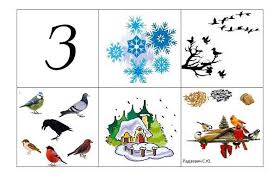 ІІ. Основний матеріал.Робота в парах. Дидактична гра «Малюй словами, говори фарбами».(Логопед пропонує дітям розглянути картинки-ілюстрації «Осінь», «Весна», зупинитися біля тієї, яка найбільше сподобалася).Чому обрали саме цю картинку? Чим вона вам сподобалася? (Діти складають складні речення, порівнюючи осінь та зиму: «Взимку з неба падають ніжні білесенькі сніжинки, а восени часто накрапає дощик. Взимку можна зліпити сніговика, погратися в сніжки, покататися на санчатах, а восени можна тільки кататися на самокаті чи велосипеді»).Зараз зима. Про яку пору року мрієте? Чому мрієте про весну? (Діти складають складні речення, порівнюючи осінь та зиму з весною: «Взимку дерева сплять, а восени пробуджуються бруньки, з них з’являються маленькі зелені листочки. Взимку птахів в наших лісах мало, а навесні вони прилітають до нас із вирію»).Логопед: А мені найбільше подобається літо, як ви думаєте, чому?Діти дають приблизні відповіді: «Влітку сонечко яскраво світить, можна купатися і загоряти. Можна гуляти в легкому одязі, тому що тепло. Можна мандрувати куди завгодно!».(Під веселу музику з’являється Незнайко)Незнайко: Привіт, друзі!!! Як справи? Я йду на день народження до Знайки!Логопед: А що в тебе у цій яскравій коробочці?Незнайко: Звісно що – подарунок!Логопед: Який?Незнайко: Я вирішив подарувати ЖУКА!Логопед: Як жука? Якого жука? Де ти його взяв?(Діти, дивлячись на опорні картинки, задають запитання:Може в листі старому знайшов?Може з-під кори дерева дістав?Може в зоопарку тобі подарували?Може в коробці з апельсинами, як колись знайшли Чебурашку?А може на кафедрі біології в університеті тобі дали?).Незнайко: Не знаю… Я вже не пам’ятаю… Просто я вирішив зробити незвичайний подарунок. ЖУК ВЗИМКУ!!! Що може бути краще, і до того ж він такий красивий – чорний, вусатий, ще й вміє дзижчати !!!Логопед: Незнайко, послухай вірш:Чорний жук очима блима,Чує кроки за плечима.Дуже хороше йому по землі ходити,Він не хоче, чуєш, хлопче, у коробці жити.Незнайко: Так я і не знаю, як треба поводитися з живою природою!Діти пояснюють Незнайкові:Необхідно допомагати тваринам завжди, особливо взимку.Ловити жуків не можна, вони живі і приносять користь.Треба берегти природу.Логопед: Як ви, діти, вважаєте, що небезпечним є для жуків?Від холоду і морозу жуки гинуть.Вони можуть потрапити в пастку - павутинку павуків.Їх можуть замучити «незнайки» – хлопчики та дівчатка, які мало чого знають і лінуються думати. Незнайко: Подумаєш, жука вони пожаліли! От я восени ящірці хвоста відірвав, коли вона грілася на сонечку! А ну цікаво, чи виріс в неї новий? Вона десь тут під пеньочком повинна зимувати… (Заглядає під пеньок).Ні, тут ящірки нема…Ой, як холодно! Зима..От якби настало літо!(Звучить «літня» музика, чути спів пташок.Діти, танцюючи,  стають у коло. Присідають.)Дидактична гра «Візуалізація».Логопед: (Логопед торкається дітей «чарівною паличкою», діти зображують рухи, які відповідають змісту речення).Логопед: (Наступні рухи всі виконують разом під музику).Полетіли…Знайшли квіточку, присіли, понюхали її, попили нектар…Раптом пішов дощик! Ой, павутинка!Подув вітерець!Всі ховайтеся! Незнайко!!!Незнайко: Та зовсім я не страшний! Я не буду більше збирати жуків та комах, не буду тягати ящірок за хвости.. Я не хочу, щоб мене боялися!Логопед: А ти їх краще фотографуй, а взимку будеш розглядати фотографії та згадувати літо.(Звучить «зимова» музика. До лісу залітають ВОРОНА, СОРОКА)Ворона:Кра! Кра! Кра!В лісі біда!Розбігайтесь хто куди,Йдуть страшнючі холоди!Сорока:Скре-ке-ке! Скре-ке-ке!Що говориш ти таке?!З бідою треба справлятисьІ нема чого боятись!ДОБРИХ ПОСЛУГ БЮРОМи створимо в лісі, Щоб було усім добро!Збирайтеся всі на узліссі! Скре-ке-ке! Скре-ке-ке!(З’являються ЗАЙЧИК, ШИШКАР, ДЯТЕЛ, ВОВК)Зайчик: Я – вухатий ваш дружок,В мене білий кожушок,Куций хвостик, довгі вуса,Я усіх-усіх боюся.Та можу я усім звірятам в лісі так допомагати:Буду птахам допомагати сніг на полях розгрібати.Під снігом насіння і зелена травичка, Завітайте на обід і горобчик, і синичка!Шишкар: Я озираю ліс зимовий,На морозі чищу ніс.Для коханих пташенятокПуху й шишок я приніс.Можу й я усім малятам в лісі так допомагати:Шишки з гілочок зриваю, цілими їх на землю скидаю.Мишки маленькі, збігайтесь, шишками пригощайтесь!Дятел:Сиджу я в лісі на дубочку,Вибиваю молоточком:Стук! Стук! Стук!Можу я усім звірятам в лісі так допомагати:Маю хатку я - дупло, та ще й носик-долото.Завітайте, друзі, прошу, в мою хатку прехорошу.Приготую я обід, ще й зігрію вас як слід! Прошу!Вовк:Походжаю між дубами, Хижо клацаю зубами.І між кущами припадаю,Пасовиська оглядаю.І я можу всім звірятам в лісі так допомагати:Буду всіх вас охороняти: лосів та косуль – біля осинок,А зайців та ховрахів – біля ялинок, Куріпок і птахів – на озиминах,Бобрів – у їхніх хатах,Я – охоронець вправний!Овець охороняю на вівчарні!Сорока:Ти розбійник лихий З лісної дороги,Знають це великі й малі, Унось скоріше ноги.Тебе побачу, не змовчу, «Скре-ке-ке!!!» я закричу!Буду я всіх охороняти, Спокій в лісі зберігати!Дидактична гра «Фантазування» ( Діти утворюють нові слова-професії).Логопед:Що організували тварини та птахи в лісі?Які посади з’явилися в «Бюро добрих послуг»?ІІІ. Висновки. Що сподобалося на занятті? Про що дізналися? Як думаєте, чи приймуть звірі Незнайка до лісового «Бюро добрих послуг»?Ми на лісовій галявині.Ми маленькі лісові мешканці.Пригріло сонечко, стало тепло.Прокинулися комашки.Потерли лапки.Розчесали і почистили вусики.Розрівняли крильця.Вусиками все вивідують.Голівками крутять.